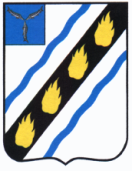 АДМИНИСТРАЦИЯ     РОЗОВСКОГО МУНИЦИПАЛЬНОГО ОБРАЗОВАНИЯ         
СОВЕТСКОГО МУНИЦИПАЛЬНОГО РАЙОНА САРАТОВСКОЙ ОБЛАСТИПОСТАНОВЛЕНИЕ  От 01.03.2022  № 16       с. РозовоеОб утверждении перечня должностных лиц администрации Розовского муниципального образования, уполномоченных на осуществление муниципального контроля в сфере благоустройства на территории Розовского муниципального образования  В соответствии с Решением Совета Депутатов Розовского муниципального образования Советского муниципального района от 24.09.2021 № 155 «Об утверждении Положения о муниципальном контроле в сфере благоустройства на территории Розовского муниципального образования» и руководствуясь Уставом Розовского муниципального образования, администрация Розовского муниципального образования ПОСТАНОВЛЯЕТ:1. Утвердить перечень должностных лиц администрации Розовского муниципального образования, уполномоченных на осуществление муниципального контроля в сфере благоустройства на территории Розовского муниципального образования в соответствии с приложением.2. Главному специалисту администрации Розовского муниципального района разместить настоящее постановление на официальном сайте администрации Розовского муниципального образования в информационно-коммуникационной сети «Интернет» в разделе «Муниципальный контроль».3. Настоящее Постановление вступает в силу со дня его подписания.Глава Розовского муниципального образования                                                      В.Н.МеркуловКоноплева Т.А. 6-31-24Перечень должностных лиц администрации Розовского муниципального района, уполномоченных на осуществление муниципального контроля в сфере благоустройства на территории Розовского муниципального образованияГлавный специалист администрации Розовского муниципального образования. Главный специалист администрации Розовского муниципального образования. Верно:Главный специалист                                                                Т.А.КоноплеваПриложение к постановлению администрации Розовского муниципального образованияОт 01.03.2022  № 16